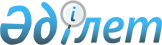 Қазақстан Республикасы Үкіметінің 2007 жылғы 27 желтоқсандағы N 1301 және 2009 жылғы 10 наурыздағы N 274 қаулыларына өзгеріс пен толықтырулар енгізу туралыҚазақстан Республикасы Үкіметінің 2009 жылғы 6 мамырдағы N 635 Қаулысы      Қазақстан Республикасының Үкіметі ҚАУЛЫ ЕТЕДІ: 



      1. Қазақстан Республикасы Үкіметінің кейбір шешімдеріне мынадай өзгеріс пен толықтырулар енгізілсін: 



      1) Күші жойылды - ҚР Yкiметiнiң 28.12.2015 № 1086 (алғашқы ресми жарияланған күнінен бастап қолданысқа енгізіледі) қаулысымен.



      2) "Мемлекет басшысының 2009 жылғы 6 наурыздағы "Дағдарыстан жаңару мен дамуға" атты Қазақстан халқына Жолдауын іске асыру жөніндегі Қазақстан Республикасы Үкіметінің 2009 жылға арналған іс-қимыл жоспарын (Жол картасын) орындау жөніндегі іс-шаралар жоспарын бекіту туралы" Қазақстан Республикасы Үкіметінің 2009 жылғы 10 наурыздағы N 274 қаулысында : 



      мынадай мазмұндағы 5-1-тармақпен толықтырылсын: 

      "5-1. Іс-шаралар жоспарынан туындайтын дағдарысқа қарсы шараларды іске асыру үшін тауарларды, жұмыстарды, көрсетілетін қызметтерді мемлекеттік сатып алу "Мемлекеттік сатып алу туралы" Қазақстан Республикасының 2007 жылғы 21 шілдедегі Заңының 41-бабына сәйкес Қазақстан Республикасының Үкіметі айқындаған ерекше тәртіппен жүзеге асырылады деп белгіленсін.".

      Ескерту. 1-тармаққа өзгеріс енгізілді - ҚР Yкiметiнiң 28.12.2015 № 1086 (алғашқы ресми жарияланған күнінен бастап қолданысқа енгізіледі) қаулысымен.



      2. Осы қаулы алғаш рет ресми жарияланған күнінен бастап қолданысқа енгізіледі.      Қазақстан Республикасының 

      Премьер-Министрі                                    К. Мәсімов
					© 2012. Қазақстан Республикасы Әділет министрлігінің «Қазақстан Республикасының Заңнама және құқықтық ақпарат институты» ШЖҚ РМК
				